ПАМЯТКА ДЛЯ ТЕХ, С КЕМ НЕ ОФОРМЛЕНЫ ТРУДОВЫЕ ДОГОВОРЫ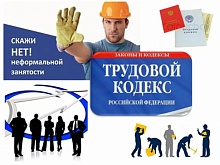 Согласно статье 15 Трудового кодекса Российской Федерации трудовые отношения — отношения, основанные на соглашении между работником и работодателем о личном выполнении работником за плату трудовой функции (работы по должности в соответствии со штатным расписанием, профессии, специальности с указанием квалификации; конкретного вида поручаемой работнику работы), подчинении работника правилам внутреннего трудового распорядка при обеспечении работодателем условий труда, предусмотренных трудовым законодательством и иными нормативными правовыми актами, содержащими нормы трудового права, коллективным договором, соглашениями, локальными нормативными актами, трудовым договором.Согласно статье 15 Трудового кодекса Российской Федерации трудовые отношения — отношения, основанные на соглашении между работником и работодателем о личном выполнении работником за плату трудовой функции (работы по должности в соответствии со штатным расписанием, профессии, специальности с указанием квалификации; конкретного вида поручаемой работнику работы), подчинении работника правилам внутреннего трудового распорядка при обеспечении работодателем условий труда, предусмотренных трудовым законодательством и иными нормативными правовыми актами, содержащими нормы трудового права, коллективным договором, соглашениями, локальными нормативными актами, трудовым договором.Трудовые отношения возникают между работником и работодателем на основании трудового договора (статья 16 Трудового кодекса Российской Федерации).Трудовой договор заключается в письменной форме в двух экземплярах, каждый из которых подписывается работником и работодателем. Экземпляр, хранящийся у работодателя, должен содержать подпись работника о получении своего экземпляра договора.В соответствии со статьей 67 Трудового кодекса Российской Федерации трудовой договор, не оформленный в письменной форме, считается заключенным, если работник приступил к работе с ведома или по поручению работодателя или его уполномоченного на это представителя.При фактическом допущении работника к работе работодатель обязан оформить с ним трудовой договор в письменной форме не позднее трех рабочих дней со дня фактического допущения работника к работе, а если отношения, связанные с использованием личного труда, возникли на основании гражданско-правового договора, но впоследствии были признаны трудовыми отношениями, — не позднее трех рабочих дней со дня признания этих отношений трудовыми отношениями, если иное не установлено судом.В соответствии со статьей 67.1 Трудового кодекса Российской Федерации, если физическое лицо было фактически допущено к работе работником, не уполномоченным на это работодателем, и работодатель или его уполномоченный на это представитель отказывается признать отношения, возникшие между лицом, фактически допущенным к работе, и данным работодателем, трудовыми отношениями (заключить с лицом, фактически допущенным к работе, трудовой договор), работодатель, в интересах которого была выполнена работа, обязан оплатить такому физическому лицу фактически отработанное им время (выполненную работу).Работник, осуществивший фактическое допущение к работе, не будучи уполномоченным на это работодателем, привлекается к ответственности, в том числе материальной, в порядке, установленном Трудовым кодексом Российской Федерации и иными федеральными законами.Не оформление трудового договора является нарушением трудовых прав.В соответствии с пунктом 2 статьи 5.27. Кодекса об административных правонарушениях Российской Федерации фактическое допущение к работе лицом, не уполномоченным на это работодателем, в случае, если работодатель или его уполномоченный на это представитель отказывается признать отношения, возникшие между лицом, фактически допущенным к работе, и данным работодателем, трудовыми отношениями (не заключает с лицом, фактически допущенным к работе, трудовой договор), влечет наложение административного штрафа:на граждан в размере от трех тысяч до пяти тысяч рублей;на должностных лиц — от десяти тысяч до двадцати тысяч рублей.В соответствии с пунктом 3 статьи 5.27. Кодекса об административных правонарушениях Российской Федерации уклонение от оформления или ненадлежащее оформление трудового договора либо заключение гражданско-правового договора, фактически регулирующего трудовые отношения между работником и работодателем, влечет наложение административного штрафа:на должностных лиц в размере от десяти тысяч до двадцати тысяч рублей;на лиц, осуществляющих предпринимательскую деятельность без образования юридического лица, от пяти тысяч до десяти тысяч рублей;на юридических лиц от пятидесяти тысяч до ста тысяч рублей.Совершение вышеназванных административных правонарушений, лицом, ранее подвергнутым административному наказанию за аналогичное административное правонарушение, влечет наложение административного штрафа: на граждан в размере пяти тысяч рублей;на должностных лиц — дисквалификацию на срок от одного года до трех лет;на лиц, осуществляющих предпринимательскую деятельность без образования юридического лица от тридцати тысяч до сорока тысяч рублей;на юридических лиц от ста тысяч до двухсот тысяч рублей.ДЛЯ ЗАЩИТЫ СВОИХ ИНТЕРЕСОВ СЛЕДУЕТРУКОВОДСТВОВАТЬСЯ СТАТЬЕЙ 352 ТРУДОВОГО КОДЕКСА РОССИЙСКОЙ ФЕДЕРАЦИИ, В СООТВЕТСТВИИ С КОТОРОЙ ВЫ ИМЕЕТЕ ПРАВО НА САМОЗАЩИТУ, СУДЕБНУЮ ЗАЩИТУ И ДРУГИЕ СПОСОБЫ ЗАЩИТЫ